SEWAGATI, Jurnal Pengabdian Kepada Masyarakat, vol(issue), tahun (e-ISSN:2613-9960)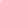 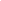 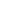 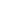 DOI:	Naskah Masuk dd-mm-yyyy;	Naskah Diulas dd-mm-yyyy;	Naskah Diterima dd-mm-yyyyNASKAH ORISINALJudul Pengabdian MasyarakatPenulis Pertama1,∗     | Penulis Kedua2 | Penulis Ketiga31Afiliasi Penulis Pertama 2Afiliasi Penulis Kedua 3Afiliasi Penulis Ketiga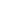 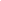 Korespondensi*Penulis koresponden, Afiliasi penulis koresponden. Alamat e-mail: xxxxxx@xxxxAlamatAfiliasi penulis koresponden, dilengkapi dengan nama Laboratorium apabila ada.PENDAHULUAN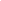 Latar Belakang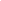 Artikel ditulis dalam ukuran kertas A4 (210mm kali 297mm). Panjang makalah biasa yang disarankan adalah 6 sampai 10 halaman. Semua gaya huruf adalah Times New Roman. Badan artikel lengkap umumnya terdiri dari pengantar, nomenklatur (jika ada) bagian utama tubuh, kesimpulan. Penulis dapat menggunakan dokumen ini sebagai template.Solusi Permasalahan atau Strategi Kegiatan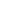 Pendahuluan berisi tentang latar belakang terkait perlunya dilakukan program Abmas ini. Pendahuluan juga berisi informasi penjelasan tentang permasalahan utama yang mendasari Penulis dalam pemilihan topik, atau pentingnya topik penelitian.Target Luaran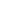 Dalam pendahuluan juga dijelaskan solusi yang ditawarkan oleh Penulis serta hasil yang ingin dicapai dari pelaksanaan Abmas.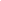 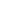 TINJAUAN PUSTAKA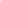 Referensi yang dikutip atau disitasi dalam badan naskah[1], harus dituliskan dalam bab Daftar Pustaka sesuai urutan pengutipan dalam badan naskah. Penulisan Daftar Pustaka sebaiknya menggunakan aplikasi manajemen referensi seperti Mendeley, End Note, Zotero, atau lainnya[2].GambarResolusi gambar jelas dan tidak pecah. Bila terdapat huruf dalam gambar, maka huruf harus cukup besar untuk dapat dibaca. Jangan lupa untuk mencantumkan label, unit, untuk setiap sumbu dan legenda saat diperlukan.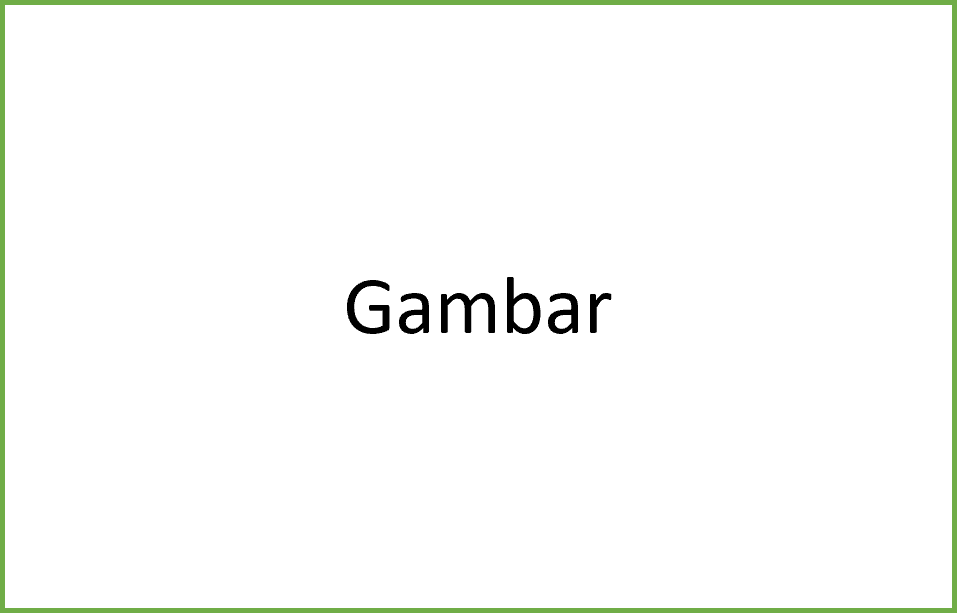 Gambar 1 Ini adalah contoh penulisan Caption Gambar.Posisi Judul Gambar (1 ) diletakkan di bawah gambar dengan ukuran huruf 10pt, diketik dengan huruf kapital di awal kalimat. Jika gambar Anda memiliki dua bagian, sertakan label (a) dan (b) seperti contoh di bawah ini.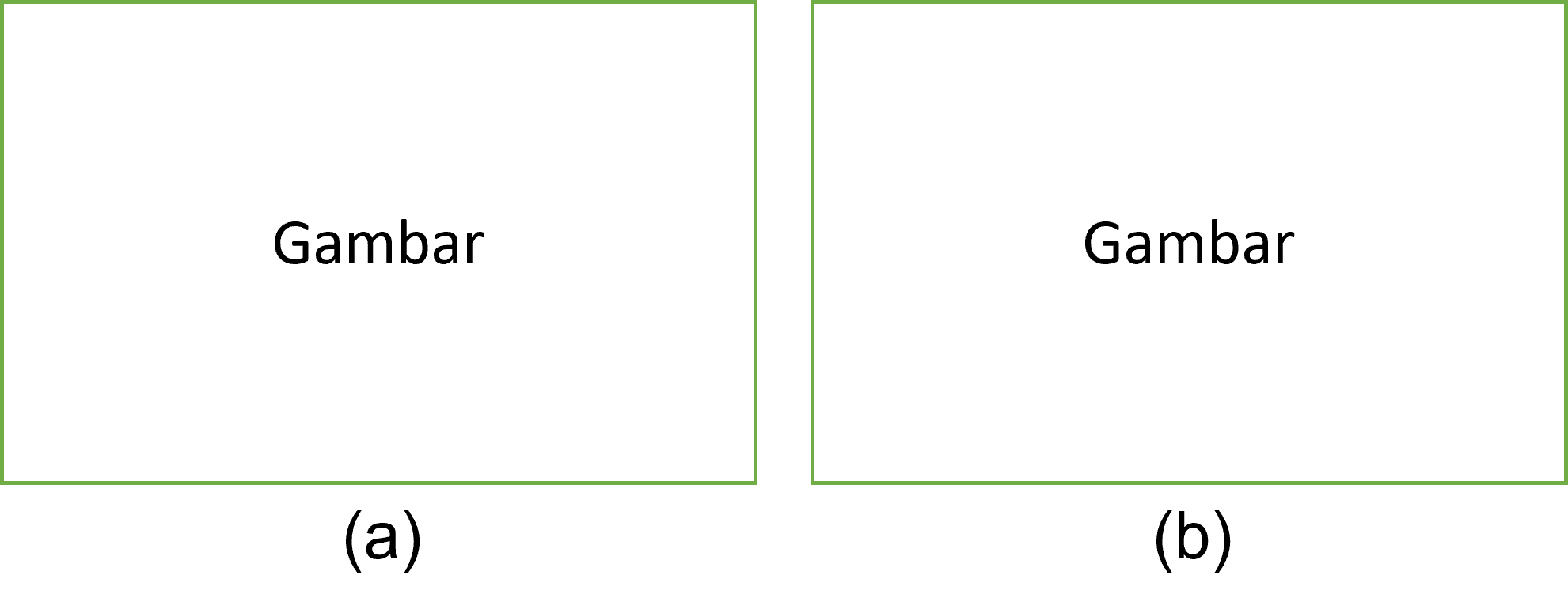 Gambar 2 Terdapat dua gambar; (a) gambar kesatu; (b) gambar kedua.TabelPosisi Judul Tabel diletakkan di atas tabel. Judul Tabel 1 harus dipusatkan (justify) dengan ukuran huruf 10pt, diketik dengan huruf kapital di awal kata.Singkatan dan akronimSingkatan dan akronim harus didefinisikan pertama kali saat singkatan tersebut muncul dalam badan naskah, meskipun sudah didefinisikan dalam Abstrak. Jangan menggunakan singkatan dalam judul kecuali mereka tidak dapat dihindari.SatuanSangat disarankan agar penulis dapat menggunakan Satuan Internasional (SI) atau International System of Units.Persamaan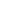 Tabel 1 Contoh Judul untuk Tabel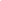 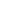 Dimensi	UkuranNilai	Angka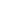 Sudut dimensi	8◦	-Kedalaman	50 m	-Lebar	4 mm	-Ketinggian	46 mm	-Jarak 1	60 mm	100 mmSudut	180◦	145◦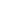 Persamaan ditempatkan di tengah garis dan diberikan nomor persamaan dalam tanda kurung pada margin kanan, seperti pada Persamaan 1. Penulis dapat menggunakan Ms. Word. Pastikan bahwa simbol yang digunakan dalam persamaan Anda telah ditentukan sebelum persamaan muncul atau langsung mengikuti:dimana,= ∑𝑛𝑥2 = (𝑛 − 1)𝑆2𝜎2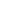 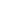 (𝑋𝑖 − 𝑋̄ )2   =  ∑𝑛𝑋2  − 𝑛𝑋̄ 2(1)(2)METODE KEGIATAN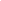 𝑆2     𝑖=1	𝑛 − 1     𝑖=1	𝑖	𝑛 − 1Berisi penjelasan bagaimana program Abmas yang dilakukan, beserta penerapannya di masyarakat.  HASIL DAN DISKUSI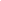 Berisi informasi mengenai hasil dari pelaksanaan program Abmas dan analisa capaian program terhadap luaran atau target yang diharapkan.KESIMPULAN DAN SARAN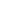 Meskipun suatu kesimpulan dapat meninjau hasil utama atau kontribusi dari makalah ini, mohon TIDAK menduplikasi Abstrak atau Pendahuluan. Sebagai kesimpulan, Anda dapat menguraikan pentingnya program, atau menyarankan aplikasi yang potensial dan berkelanjutan. Pada kesimpulan agar disampaikan hasil utama yang dapat menjawab judul dan menyelesaikan permasalahan yang ada.LAMPIRAN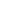 Lampiran (jika perlu) muncul sebelum Ucapan Terima Kasih.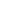 UCAPAN TERIMA KASIH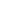 "Pengabdian masyarakat ini didukung oleh Lembaga/Badan ... serta ..."DAFTAR PUSTAKA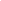 Format penulisan Daftar Pustaka yang digunakan pada jurnal Sewagati adalah sesuai dengan format APA 6th Edition (American Psychological Association). Daftar Pustaka harus disusun sesuai urutan pengutipan dalam badan artikel[3], bukan dalam urutan abjad A-Z[4].ReferensiChen J, Dowman I, Li S, Li Z, Madden M, Mills J, et al. Information from imagery: ISPRS scientific vision and research agenda. ISPRS Journal of Photogrammetry and Remote Sensing 2016;115:3–21.Schmalstieg D. The Remote Rendering Pipeline. PhDthesis 1997;.BPOM. Peraturan BPOM. No HK.03.1.23.04.12.2205 tahun 2012 tentang Pedoman Pemberian Sertifikat Produksi Pangan Industri Rumah Tangga; 2012.Box GE, Hunter WH, Hunter S, et al. Statistics for experimenters, vol. 664. John Wiley & Sons; 1978.Catatan: minimal terdapat 10 referensi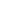 